MODELLO ATTUATIVODEL GAL _GARGANO AGENZIA DI SVILUPPO_ALLEGATO C.1SCHEMA DOMANDA DI SOSTEGNO  Domanda iniziale               Domanda di rettifica della domanda n.																										                                  			TIPOLOGIA DELLA DOMANDA          Individuale   	in ATI/ATS                      DATI IDENTIFICATIVI DEL BENEFICIARIO (in caso di domanda presentata in ATI/ATS riprodurre dati identificativi per ogni Partner dell’ATI/ATS)Residenza o sede legaleRappresentante legaleResidenza del rappresentante legaleCOORDINATE PER IL PAGAMENTOSWIFT (o BIC) – COORDINATE BANCARIE / IBAN – COORDINATE BANCARIE IstitutoADESIONE ALLE AZIONI DELLA SSL DEL GAL GARGANO AGENZIA DI SVILUPPOPriorità   Obiettivo Tematico   	Azione		Intervento			Importo richiestoLOCALIZZAZIONE INTERVENTOPIANO DEGLI INTERVENTIDurata operazione (a partire dalla data di concessione dell’aiuto): Operazione realizzata nel territorio di competenza del GAL _________ (riportare Comuni)IVA rendicontabileDETTAGLI OPERAZIONERIEPILOGO SPESE ELEGGIBILI (in caso di domanda presentata in ATI/ATS riepilogo spese eleggibili anche per ogni singolo Partner dell’ATI/ATS)IMPEGNI, CRITERI E OBBLIGHIDOCUMENTAZIONE ALLEGATADICHIARAZIONI E IMPEGNI (in caso di domanda presentata in ATI/ATS dichiarazione e impegni per ogni Partner dell’ATI/ATS)Il sottoscritto ai sensi delle vigenti disposizioni comunitarie e nazionali, chiede di essere ammesso al regime di aiuti previsti dal Reg. (UE) 1303/2013, come dalla SSL 2014/2020 del GAL Gargano Agenzia di Sviluppo, e quindi dal Programma Operativo – FEAMP 2014/2020. A tal fine, consapevole della responsabilità penale cui può andare incontro in caso di falsa dichiarazione, ai sensi dell'articolo 76 del D.P.R. n. 445/00,DICHIARA, ai sensi dell’art. e 47 del D.P.R. n° 445/00:di essere costituito nella forma giuridica sopra riportata (Par.: ADESIONE ALLE AZIONI DELLA SSL DEL GAL Gargano Agenzia di Sviluppo);di essere a conoscenza delle disposizioni e norme comunitarie e nazionali che disciplinano la corresponsione degli aiuti richiesti con la presente domanda;di essere pienamente a conoscenza del contenuto della SSL 2014/2020 del GAL Gargano Agenzia di Sviluppo e del Programma Operativo - FEAMP 2014/2020 approvato dalla Commissione Europea con decisione di esecuzione n. C(2015) 8452 del 25 novembre 2015, del contenuto dell’Avviso pubblico di adesione al presente Intervento della SSL 2014/2020 del GAL Gargano Agenzia di Sviluppo e degli obblighi specifici che assume a proprio carico con la presente domanda;di essere in possesso di tutti i requisiti richiesti dalla SSL 2014/2020 del GAL Gargano Agenzia di Sviluppo e dal Programma Operativo - FEAMP 2014/2020 approvato dalla Commissione Europea con decisione di esecuzione n. C(2015) 8452 del 25 novembre 2015, per accedere al presente Intervento;di essere a conoscenza dei criteri di selezione e di ammissibilità, degli impegni e degli altri obblighi definiti ai sensi della normativa comunitaria, e riportati nella SSL 2014/2020 del GAL Gargano Agenzia di Sviluppodi essere a conoscenza che, l’Intervento cui ha aderito potrà subire, da parte della Autorità di Gestione ed Organismo Intermedio nonché della Commissione Europea, alcune modifiche che accetta sin d'ora riservandosi, in tal caso, la facoltà di recedere dall'impegno prima della conclusione della fase istruttoria della domanda;di accettare le modifiche al regime di cui al Reg. (UE) 1380/2013, introdotte con successivi regolamenti e disposizioni comunitarie, anche in materia di controlli e sanzioni;di essere a conoscenza delle conseguenze derivanti dall'inosservanza degli adempimenti precisati nel Programma Operativo - FEAMP 2014/2020;che l'autorità competente avrà accesso, in ogni momento e senza restrizioni, agli impianti dell'azienda e alle sedi del richiedente per le attività di ispezione previste, nonché a tutta la documentazione che riterrà necessaria ai fini dell'istruttoria e dei controlli;che la documentazione relativa ad acquisizioni, cessioni ed affitti di superfici è regolarmente registrata e l'autorità competente vi avrà accesso, in ogni momento e senza restrizioni, per le attività di ispezione previste;che per la realizzazione degli interventi di cui alla presente domanda non ha ottenuto altri finanziamenti a valere sul Bilancio Comunitario, Nazionale e Regionale sia per il progetto oggetto di domanda e non ha altre richieste di finanziamento in corso a valere su altri programmi con finanziamenti a carico del Bilancio Comunitario, Nazionale e Regionale;di non essere sottoposto a pene detentive e/o misure accessorie interdittive o limitative della capacità giuridica e di agire fatta salva l'autorizzazione degli organi di vigilanza e/o tutori;che non sussistono nei propri confronti cause di divieto, di decadenza o di sospensione, di cui all'art. 10 della L. n. 575 del 31 maggio 1965 e successive modificazioni;di essere a conoscenza che in caso di affermazioni fraudolente sarà passibile delle sanzioni amministrative e penali previste dalla normativa vigente;di essere consapevole che l’omessa o errata indicazione del codice IBAN (e, in caso di transazioni internazionali, del codice SWIFT) determina l’impossibilità per l’Ente liquidatore di provvedere all’erogazione del pagamento;che, in caso di mancato rispetto dei sopracitati impegni, il finanziamento erogato potrà essere immediatamente revocato, con obbligo di restituire quanto già percepito, nonché quanto in tale momento risulterà dovuto per interessi, spese ed ogni altro accessorio. AUTORIZZAil trattamento dei dati conferiti, inclusi eventuali dati personali di natura sensibile e/o giudiziaria ottenuti anche tramite eventuali allegati e/o documentazione accessoria per le finalità;la comunicazione ai soggetti elencati nella informativa ed il trasferimento agli altri soggetti titolari e responsabili del trattamento;SI IMPEGNA INOLTRE a consentire l'accesso in azienda e alla documentazione agli organi incaricati dei controlli, in ogni momento e senza restrizioni;a restituire senza indugio, anche mediante compensazione con importi dovuti da parte dell’Ente liquidatore, le somme eventualmente percepite in eccesso quale sostegno, ovvero sanzioni amministrative, così come previsto dalle disposizioni e norme nazionali e comunitarie;a riprodurre o integrare la presente domanda, nonché a fornire ogni altra eventuale documentazione necessaria, secondo quanto verrà disposto dalla normativa comunitaria e nazionale concernente il PO FEAMP approvato dalla Commissione UE;a comunicare tempestivamente eventuali variazioni a quanto dichiarato nella domanda;a rendere disponibili, qualora richieste, tutte le informazioni necessarie al sistema di monitoraggio e valutazione delle attività relative al Reg. (UE) n. 508/2014 Capo III.PRENDE ATTOche i pagamenti delle provvidenze finanziarie previste dall'Unione Europea possono avvenire esclusivamente mediante accredito sui conti correnti bancari o postali (Art. 1, comma 1052, L. n. 296 del 27.12.2006) e che in assenza delle coordinate del conto corrente bancario/postale o nel caso tali coordinate siano errate, il sostegno non potrà essere erogato.SOTTOSCRIZIONE DELLA DOMANDALUOGO E DATA DI SOTTOSCRIZIONE                         lìIl richiedente, con l'apposizione della firma sottostante, dichiara sotto la propria responsabilità, che quanto esposto nella presente domanda, inclusi le dichiarazioni e gli impegni riportati, che si intendono qui integralmente assunti, risponde al vero ai sensi e per gli effetti del D.P.R. 445/2000.ESTREMI DOCUMENTO DI RICONOSCIMENTO (di cui si richiede fotocopia da allegare alla domanda)Tipo di documento: Numero documento:Rilasciato da: il:				Data di scadenza: IN FEDEFirma del beneficiario o del rappresentante legale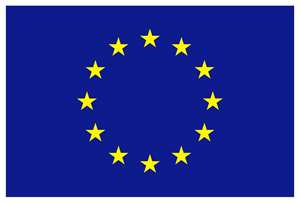 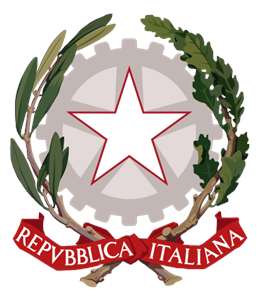 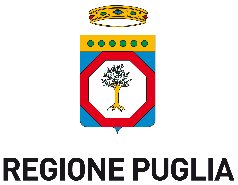 UNIONE EUROPEAREPUBBLICA ITALIANAREGIONE PUGLIACod.PaeseCod.PaeseCod.Contr.Intern.Cod.Contr.Intern.Cod.Contr.Naz.ABIABIABIABIABICABCABCABCABCABn. Conto correnten. Conto correnten. Conto correnten. Conto correnten. Conto correnten. Conto correnten. Conto correnten. Conto correnten. Conto correnten. Conto correnten. Conto correnten. Conto correnteComune di: ____________________________________Comune di: ____________________________________Comune di: ____________________________________Comune di: ____________________________________Comune di: ____________________________________Aree Natura 2000ASPIM – Aree Specialmente Protette di Importanza Med.ZPS – Zone di Protezione SpecialeZVN – Zone Vulnerabili ai NitratiSIC – Siti di Importanza ComunitariaAree Direttiva 2000/60/CEZUII – Zone Umide di Importanza InternazionaliAltre Aree Protette o SvantaggiateSpecificareSpesa imponibileIVA esclusa (€)Spesa imponibiledi cui “in economia” (€)ImportoIVA (€)Spesacon IVA (€)Contributo richiesto (€)Aliquota di sostegno (%)Macro-tipologiadi spesaDettaglio spese eleggibiliSpesaimponibileIVA esclusa(€)Importo IVA (€)Spesacon IVA (€)Contributo richiesto (€)Opere murarie e impiantistiche; Acquisto e/o Leasing strumenti di macchine ed attrezzature, hardware e software;Acquisto di arredi d’ufficio;Costi per personale e consulenze connessi alla realizzazione delle Attività e Servizi;Spese relative alla cooperazione con Enti di ricerca, Aziende innovative, etc;Spese per la progettazione e produzione di materiale di comunicazione/divulgazione e informazione; Spese per la creazione e implementazione di siti web, portali, applicazioni web e altri strumenti di comunicazioni basati sulle nuove tecnologie;Spese per la realizzazione di percorsi formativi in collaborazione con Organismi iscritti nell’elenco regionale degli organismi di formazione accreditati ai sensi della normativa regionale vigente (attività di progettazione, coordinamento e realizzazione delle iniziative, attività di docenza e tutoraggio, noleggio di attrezzature e acquisto di materiale didattico, acquisto materiale di consumo per esercitazioni, affitto e noleggio di aule e strutture didattiche);Spese per convegni, seminari divulgativi, incontri informativi, focus group, open day e workshop tematici;Spese per affitto e noleggio di aule e strutture e per materiale di consumo per attività informative;Studi, indagini di mercato, connessi alla realizzazione del Progetto;Recupero e ristrutturazione infrastrutture da adibire a laboratori, uffici, venditaEfficentamento energetico, autosufficienza energeticaRealizzazione laboratori di lavorazioneAcquisto e/o leasing di macchine ed attrezzature, compresa la relativa impiantistica, connessi alla realizzazione del Progetto;Materiale di consumo di tipo specifico o specialistico connesso alla realizzazione del Progetto;Spese strettamente connesse alla realizzazione del Progetto;Spese generali, nel limite massimo del 12% secondo quanto previsto dalle Linee guida per l’ammissibilità delle spese del programma operativo FEAMP 2014-2020Spese per la tenuta del C/CParcelle notarili per la costituzione dell’ATI/ATSSpese per garanzia fideiussoriaSpese per consulenza tecnica di progettazioneTotaleTotaleIMPEGNIIMPEGNIIMPEGNIIMPEGNIIMPEGNIDescrizione dell’impegnoDescrizione dell’impegnoDescrizione dell’impegnoDescrizione dell’impegnoDescrizione dell’impegnoIl Beneficiario __________________________ si impegna a:assicurare il proprio supporto per le verifiche ed i sopralluoghi che il GAL e l’Amministrazione riterranno di effettuare nonché di assicurare l’accesso ad ogni altro documento che questi riterranno utile acquisire ai fini dell’accertamento;assicurare l’accesso ai luoghi dove insistono gli impianti, i macchinari e le attrezzature interessate dall'intervento sui quali il GAL e l’Amministrazione provvederanno ad effettuare gli opportuni accertamenti;utilizzare il sostegno in conformità agli scopi previsti dal progetto finanziato;fornire tutti i dati e le informazioni necessarie al GAL e all’Amministrazione per monitorare il progetto ed il suo avanzamento dal punto di vista fisico, finanziario e procedurale;realizzare le opere e/o acquistare le dotazioni nei tempi che consentano il raggiungimento della finalità del presente Intervento, in conformità alle prescrizioni contenute nell’Atto di Concessione, fatta salva l’eventuale proroga concessa ovvero le cause di forza maggiore;acquisire preliminarmente all’avvio degli interventi ammessi ai benefici e, comunque, entro tre mesi dalla data dell’atto di concessione degli aiuti, i titoli abilitativi previsti per la realizzazione degli stessi, ove necessari;presentare, in sede di Domanda di pagamento per Stati di Avanzamento dei Lavori o del Saldo del contributo, la documentazione di cui alle Disposizioni di Attuazione di Intervento Parte A – GENERALE.Il Beneficiario __________________________ si impegna a:assicurare il proprio supporto per le verifiche ed i sopralluoghi che il GAL e l’Amministrazione riterranno di effettuare nonché di assicurare l’accesso ad ogni altro documento che questi riterranno utile acquisire ai fini dell’accertamento;assicurare l’accesso ai luoghi dove insistono gli impianti, i macchinari e le attrezzature interessate dall'intervento sui quali il GAL e l’Amministrazione provvederanno ad effettuare gli opportuni accertamenti;utilizzare il sostegno in conformità agli scopi previsti dal progetto finanziato;fornire tutti i dati e le informazioni necessarie al GAL e all’Amministrazione per monitorare il progetto ed il suo avanzamento dal punto di vista fisico, finanziario e procedurale;realizzare le opere e/o acquistare le dotazioni nei tempi che consentano il raggiungimento della finalità del presente Intervento, in conformità alle prescrizioni contenute nell’Atto di Concessione, fatta salva l’eventuale proroga concessa ovvero le cause di forza maggiore;acquisire preliminarmente all’avvio degli interventi ammessi ai benefici e, comunque, entro tre mesi dalla data dell’atto di concessione degli aiuti, i titoli abilitativi previsti per la realizzazione degli stessi, ove necessari;presentare, in sede di Domanda di pagamento per Stati di Avanzamento dei Lavori o del Saldo del contributo, la documentazione di cui alle Disposizioni di Attuazione di Intervento Parte A – GENERALE.Il Beneficiario __________________________ si impegna a:assicurare il proprio supporto per le verifiche ed i sopralluoghi che il GAL e l’Amministrazione riterranno di effettuare nonché di assicurare l’accesso ad ogni altro documento che questi riterranno utile acquisire ai fini dell’accertamento;assicurare l’accesso ai luoghi dove insistono gli impianti, i macchinari e le attrezzature interessate dall'intervento sui quali il GAL e l’Amministrazione provvederanno ad effettuare gli opportuni accertamenti;utilizzare il sostegno in conformità agli scopi previsti dal progetto finanziato;fornire tutti i dati e le informazioni necessarie al GAL e all’Amministrazione per monitorare il progetto ed il suo avanzamento dal punto di vista fisico, finanziario e procedurale;realizzare le opere e/o acquistare le dotazioni nei tempi che consentano il raggiungimento della finalità del presente Intervento, in conformità alle prescrizioni contenute nell’Atto di Concessione, fatta salva l’eventuale proroga concessa ovvero le cause di forza maggiore;acquisire preliminarmente all’avvio degli interventi ammessi ai benefici e, comunque, entro tre mesi dalla data dell’atto di concessione degli aiuti, i titoli abilitativi previsti per la realizzazione degli stessi, ove necessari;presentare, in sede di Domanda di pagamento per Stati di Avanzamento dei Lavori o del Saldo del contributo, la documentazione di cui alle Disposizioni di Attuazione di Intervento Parte A – GENERALE.Il Beneficiario __________________________ si impegna a:assicurare il proprio supporto per le verifiche ed i sopralluoghi che il GAL e l’Amministrazione riterranno di effettuare nonché di assicurare l’accesso ad ogni altro documento che questi riterranno utile acquisire ai fini dell’accertamento;assicurare l’accesso ai luoghi dove insistono gli impianti, i macchinari e le attrezzature interessate dall'intervento sui quali il GAL e l’Amministrazione provvederanno ad effettuare gli opportuni accertamenti;utilizzare il sostegno in conformità agli scopi previsti dal progetto finanziato;fornire tutti i dati e le informazioni necessarie al GAL e all’Amministrazione per monitorare il progetto ed il suo avanzamento dal punto di vista fisico, finanziario e procedurale;realizzare le opere e/o acquistare le dotazioni nei tempi che consentano il raggiungimento della finalità del presente Intervento, in conformità alle prescrizioni contenute nell’Atto di Concessione, fatta salva l’eventuale proroga concessa ovvero le cause di forza maggiore;acquisire preliminarmente all’avvio degli interventi ammessi ai benefici e, comunque, entro tre mesi dalla data dell’atto di concessione degli aiuti, i titoli abilitativi previsti per la realizzazione degli stessi, ove necessari;presentare, in sede di Domanda di pagamento per Stati di Avanzamento dei Lavori o del Saldo del contributo, la documentazione di cui alle Disposizioni di Attuazione di Intervento Parte A – GENERALE.Il Beneficiario __________________________ si impegna a:assicurare il proprio supporto per le verifiche ed i sopralluoghi che il GAL e l’Amministrazione riterranno di effettuare nonché di assicurare l’accesso ad ogni altro documento che questi riterranno utile acquisire ai fini dell’accertamento;assicurare l’accesso ai luoghi dove insistono gli impianti, i macchinari e le attrezzature interessate dall'intervento sui quali il GAL e l’Amministrazione provvederanno ad effettuare gli opportuni accertamenti;utilizzare il sostegno in conformità agli scopi previsti dal progetto finanziato;fornire tutti i dati e le informazioni necessarie al GAL e all’Amministrazione per monitorare il progetto ed il suo avanzamento dal punto di vista fisico, finanziario e procedurale;realizzare le opere e/o acquistare le dotazioni nei tempi che consentano il raggiungimento della finalità del presente Intervento, in conformità alle prescrizioni contenute nell’Atto di Concessione, fatta salva l’eventuale proroga concessa ovvero le cause di forza maggiore;acquisire preliminarmente all’avvio degli interventi ammessi ai benefici e, comunque, entro tre mesi dalla data dell’atto di concessione degli aiuti, i titoli abilitativi previsti per la realizzazione degli stessi, ove necessari;presentare, in sede di Domanda di pagamento per Stati di Avanzamento dei Lavori o del Saldo del contributo, la documentazione di cui alle Disposizioni di Attuazione di Intervento Parte A – GENERALE.OPERAZIONE A REGIAOPERAZIONE A REGIAOPERAZIONE A REGIAOPERAZIONE A REGIAOPERAZIONE A REGIACriteri trasversaliCriteri trasversaliCriteri trasversaliCriteri trasversaliCriteri relativi all'operazioneCriteri relativi all'operazioneCriteri relativi all'operazioneCriteri relativi all'operazioneO1Progetto presentato da due o più potenziali  beneficiari,  in Partenariato (ATS) tra loro;O2Qualità del partenariato di Progetto rappresentativo anche delle imprese di pesca/acquacoltura del territorio del GAL O3Qualità della proposta progettualeO4Qualifica e quantità delle onsulenze professionali messe a disposizione (presenza di consulenti iscritti all’ordine o a collegio professionale attinenti agli ambiti di consulenza e con una esperienza consolidata nelle tematiche di consulenza) O5Qualità e quantità delle dotazioni informatiche e strutturali che garantiscano una maggiore disponibilità di servizio al pubblicoO6N° di attività facoltative che si intende fornire tra quelle elencate nell’avvisoO7N° di servizi facoltativi che si intende fornire tra quelli elencati nell’avvisoO8Iniziative di comunicazione e di coinvolgimento degli utentiO9Presenza di una quota di partecipazione finanziaria del soggetto beneficiario rispetto al costo totale del progettoO10Stato progettuale per l’infrastruttura al momento dell’emanazione del Bando O11Qualità del Piano di gestione almeno quinquennaleO12Progetto che prevede l’utilizzo di fonti energetiche a basso impatto, e/o interventi di efficientamento energeticoTOTALE TOTALE ALTRI OBBLIGHI e/o VINCOLIDescrizione obblighi e/o VincoliIl Beneficiario __________________________ si impegna a:rispettare la normativa comunitaria, nazionale e regionale;rispettare le norme in materia di sicurezza sui luoghi di lavoro (D.Lgs n. 81/2008);rispettare il CCNL di riferimento, nonché la Legge Regionale 26 ottobre 2006, n. 28 “Disciplina in materia di contrasto al lavoro non regolare” e il Regolamento Regionale attuativo 27 novembre 2009, n. 31;rispettare il vincolo di destinazione, fatti salvi i casi di forza maggiore, per gli investimenti materiali;a non trasferire il peschereccio al di fuori dell’Unione nei 5 anni successivi alla data del pagamento effettivo di tale aiuto, ai sensi dell’art. 25, paragrafo 1 del Reg. (UE) n. 508/2014;rispettare gli impegni ex post previsti dall’art. 71 del Reg. (UE) n. 1303/2013.DOCUMENTODOCUMENTON. DOCUMENTI1Titoli abilitativi/autorizzativi/concessori previsti per gli interventi in progetto. Qualora non in possesso alla data di presentazione della domanda di sostegno, detti titoli dovranno essere obbligatoriamente presentati entro 3 (tre) mesi dalla data dell’atto di concessione degli aiuti, pena la decadenza dagli aiuti concessi e il recupero delle somme eventualmente erogate.2Elaborati grafici dell’intervento (situazione ex-ante e situazione ex-post), planimetrie, piante, sezioni e prospetti; mappa catastale delle particelle interessate dagli interventi proposti;3Computo metrico estimativo delle opere (per le opere edili ed affini i prezzi unitari elencati nel computo metrico dovranno riferirsi al Prezziario del S.I.I.T. Puglia e Basilicata - settore infrastrutture di Bari relativo agli anni 2011-2015 e scaricabile dal seguente link: http://www.provveditoratooopppuglia.it/index.php/2013-07-24-11-27-02.html#anc7);4Relazione tecnica con documentazione fotografica ex-ante;5Titoli di disponibilità, debitamente registrati, sia delle strutture sia dei terreni, da cui si evinca la disponibilità dei fondi per 8 (otto) anni dalla data di presentazione della domanda. I titoli di disponibilità relativi all’affitto dovranno risultare registrati alla data della presentazione della domanda;6Dichiarazione sostitutiva di atto notorio a firma del proprietario del bene immobile oggetto dell’operazione, qualora quest’ultimo non sia il richiedente, di assenso all’esecuzione delle opere ed all’iscrizione dei relativi vincoli (ove pertinente), redatta secondo lo schema di cui all’Allegato C.3c; 7Dichiarazione, resa dal tecnico abilitato e rilasciata ai sensi del D.P.R. 445/2000, redatta secondo lo schema di cui all’Allegato C.4b, che per l’intervento nulla osta all’ottenimento ed al rilascio di tutti i permessi e le autorizzazioni necessarie, ovvero che per l’intervento non sono necessari permessi o autorizzazioni e che nulla osta alla immediata cantierabilità delle opere previste.  I permessi e nulla osta, ove necessari, devono essere comunque prodotti contestualmente alla Comunicazione di Inizio Lavori dell’opera soggetta ad autorizzazioni. In particolare dovranno essere prodotti:8Permesso di costruire, ove previsto, riportante la destinazione a cui sarà adibito il fabbricato interessato;9Dichiarazione di inizio attività (D.I.A.), segnalazione certificata di inizio attività (S.C.I.A), comunicazione di inizio lavori (C.I.L.), comunicazione inizio lavori asseverata (C.I.L.A.) ove previste con dichiarazione attestante la conclusione del periodo per l’eventuale comunicazione di diniego e divieto di prosecuzione dell’attività (ai sensi del D.P.R. T.U. 380/2001);10In caso di un investimento che rischi di avere effetti negativi sull’ambiente, Valutazione di Impatto Ambientale o dichiarazione d’impegno (vedasi Allegato C.4e), a conseguirla entro la data di comunicazione inizio lavori relativi al pertinente investimento e, contestualmente, a trasmetterne gli estremi all’Ufficio regionale/Provincia Autonoma.11Documentazione in caso di acquisto di beni materiali nuovi (macchine e attrezzature):Allegato A Disposizioni Attuative paragrafo 7-E